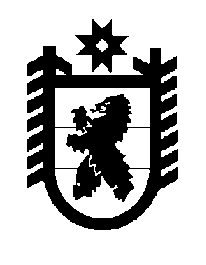 Российская Федерация Республика Карелия    ПРАВИТЕЛЬСТВО РЕСПУБЛИКИ КАРЕЛИЯРАСПОРЯЖЕНИЕ                                от  29 февраля 2016 года № 141р-Пг. Петрозаводск Внести в состав межведомственной рабочей группы, созданной в целях разработки комплекса мер по формированию единого культурно-образовательного пространства для каждого обучающегося Республики Карелия (далее – рабочая группа), образованной распоряжением Правительства Республики Карелия от 9 февраля 2015 года № 78р-П (Собрание законодательства Республики Карелия, 2015, № 2, ст. 291),
с изменениями, внесенными распоряжением Правительства Республики Карелия от 23 сентября 2015 года № 590р-П, следующие изменения: 1) указать новую должность Лесонена А.Н. – Министр культуры Республики Карелия, заместитель руководителя рабочей группы;2) исключить из состава рабочей группы Богданову Е.В.            ГлаваРеспублики  Карелия                                                              А.П. Худилайнен